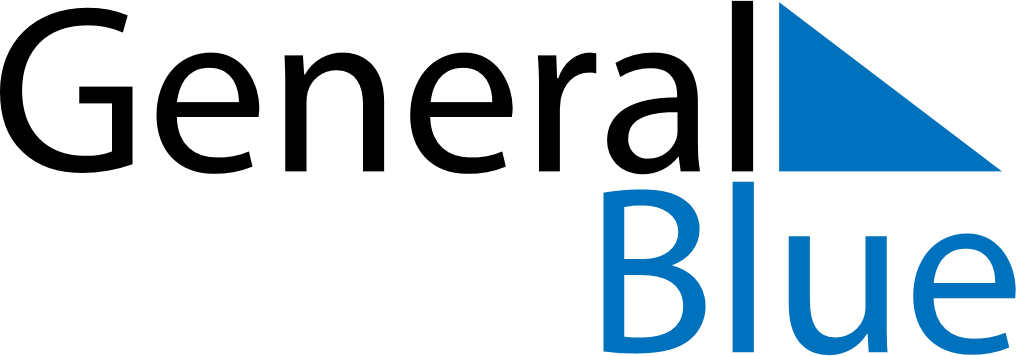 1836 1836 1836 1836 1836 1836 1836 APRILSundayMondayTuesdayWednesdayThursdayFridaySaturdayAPRIL12APRIL3456789APRIL10111213141516APRIL17181920212223APRIL24252627282930MY NOTES